matemática Q1) Complete as subtrações: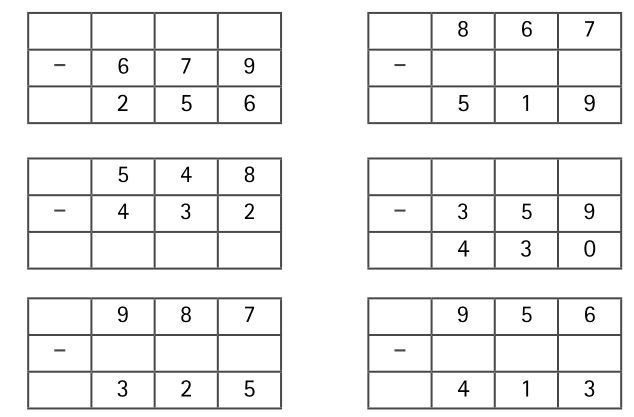 Q2) Descubra os números e escreva os valores nos quadrinhos.a) Sou maior que 400 e menor que 500. Meu algarismo da unidade é 7. Meu algarismo da centena é igual ao da dezena. Que número sou? b) Meus algarismos são todos iguais. Sou maior que 700 e menor que 900. Que número sou? c) Sou o maior número par que tem o algarismo 6 na ordem das centenas. Que número sou? d) Sou o maior número ímpar escrito com três algarismos. Eu sou o número?3) Veja, no quadro, quantos reais cada criança tem.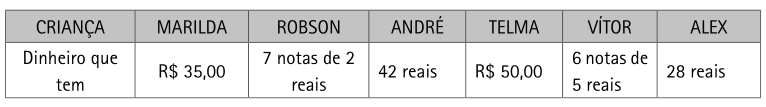 Faça os cálculos, se possível, mentalmente e responda:a) A criança que tem a maior quantia é: _____________________________________________________________________b) Quantos reais Marilda tem a mais do que Vítor? _____________________________________________________________________c) Quantos reais André tem a menos do que Telma? _____________________________________________________________________d) Juntando o dinheiro de Alex com o de André, quanto dá?_____________________________________________________________________e) Quantos reais faltam a Robson para comprar um brinquedo que custa 25 reais? _____________________________________________________________________f) Qual é a diferença entre as quantias de Marilda e Telma? _____________________________________________________________________4) Relacione as letras aos números ordinais e descubra a mensagem abaixo.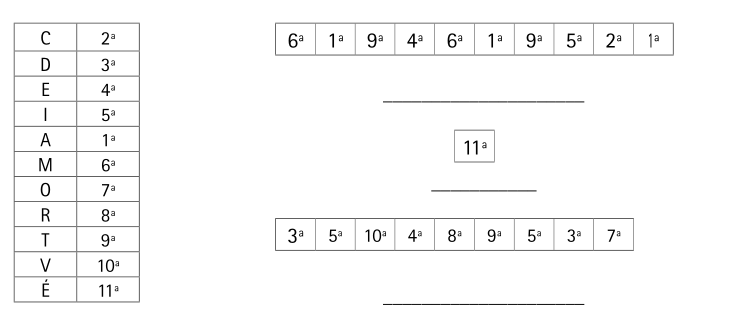 5) Complete a tábua da multiplicação, também conhecida como Tábua de Pitágoras. Realize as operações se possível mentalmente.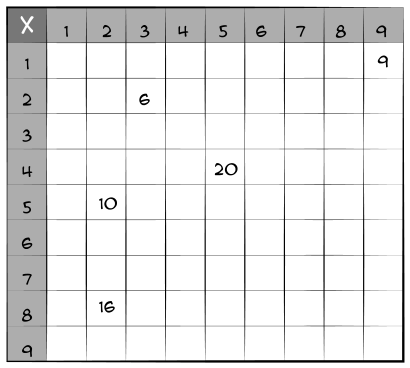 